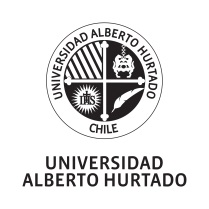 AUTORIZACIÓN DE USO RESTRINGIDO.En Santiago, <insertar fecha>, yo <Nombre y Apellidos>, <nacionalidad>, <profesión u oficio>, cédula nacional de identidad <insertar número>, domiciliado para estos efectos en < dirección>, comuna y ciudad <nombre>, Región Metropolitana, correo de contacto <escribir dirección>; Vengo en otorgar una licencia a la UNIVERSIDAD ALBERTO HURTADO, rol único tributario número 73.923.400-k, domiciliada para estos efectos en calle Almirante Barroso número 10, comuna y ciudad de Santiago, en los términos y condiciones que se dará cuenta en el presente instrumento, lo siguiente: PRIMERO: Declaro que soy autor y/o contar con las autorizaciones necesarias sobre <insertar nombre la obra>, en adelante indistintamente “la Obra” y declaro garantizar los derechos licenciados.SEGUNDO: Otorgo a la Universidad Alberto Hurtado, en adelante indistintamente la “Universidad”, una licencia no exclusiva, gratuita y sin limitación territorial o temporal, con fines académicos, para lo siguiente:Almacenamiento de una copia física de la obra en las dependencias que determine la Universidad y que pueda ser leída o consultada por los miembros de la comunidad.Reproducción y puesta a disposición del público, en todos los medios, incluidos, sin limitación alguna, los electrónicos o digitales, en línea y ópticos, ahora conocidos o inventados con posterioridad a la firma del presente documento, únicamente para la inclusión y gestión de la portada, índice o temario de la obra y resumen o abstract en la(s) plataforma(s) tecnológica(s) con que cuente la Universidad actualmente o en el futuro. En la plataforma se hará expresa mención que la obra se encuentra en las dependencias indicadas en la letra a).Almacenamiento en servidores de la Universidad a efectos de respaldo y la producción de copias no accesibles al público con los mismos fines.Copia de la obra por razones de deterioro, preservación, sustitución en caso de extravío.TERCERO: En lo no previsto en esta licencia regirán las normas contenidas en la Ley Nº 17.336 sobre Propiedad Intelectual y demás leyes chilenas relacionadas a esta materia. ___________________<Insertar Nombre y Apellido >RUT: <insertar número>.